THE FAIRTHORPE SPORTS CAR CLUB 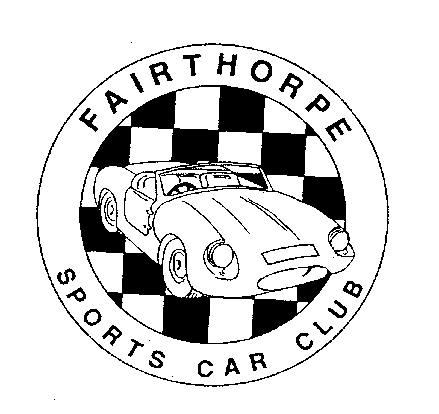 FAIRTHORPE  TURNER  ROCHDALE  TORNADO  ASHLEY  FALCON  EB  &  HISTORIC SPECIALSMEMBERSHIP APPLICATION/RENEWAL FORMPlease complete this form and return it with your remittance to:  Anna Bentley, Membership Secretary2 Fawn Rise, Henfield, West Sussex, BN5 9EZI/We* wish to APPLY FOR/RENEW* Membership of the above Club for the12 months/5 years* to 30th April		(Please enter year & *delete as necessary)Name (s)  	*Mr/Mrs 	………………………………………………		*Mr/Ms 	………………………………………………Address	……………………………………………………………………………………..		……………………………………………………………………………………..		……………………………………………..Post Code………………………….Tel. No …..………………………………….. email …………….……………………………....DETAILS OF CAR(S)Make …………………………………………Model…………………..…………………………Registration No …………………………..…Year of Registration…………………..…………Chassis No ………………………………….Engine Type …...…………..………………..Capacity…………...……………………………..Other Information …………………………………………………………………………………Do you want your Newsletter by email only?				YES        NOMEMBERSHIP FEES 		One Year	5 years	Please enter amountUK				£24		£120		_____________O'seas Newsletter by email	£24		£120		_____________Europe Newsletter by post	£27		£135		_____________Rest of World	N/L by post	£30		£150		_____________For Family membership add		£  1		£    5		_____________						  TOTAL ENCLOSED _____________Overseas Payment by PayPal – Contact; brian.fscc@btinternet.comIf you wish to pay by another method contact Brian Shaw (as above)UK payments accepted by Cheque (payable to FAIRTHORPE SPORTS CAR CLUB)Or PayPal (to brian.fscc@btinternet.com) Or for direct bank transfer contact Brian Shaw.However you pay please complete/sign & return this Form, it is used to keep the Membership Listing up to date. Declaration:- In applying for Membership/Renewal of membership to the Fairthorpe Sports Car Club, I understand that my personal information will be held by the Fairthorpe Sports Car Club in accordance with the Club’s GDPR statement, available on request.I also understand that my personal information will be deleted at my request.I agree to my name, address, telephone number, email address and vehicle details being held by the Fairthorpe Sports Car Club. Signature …………………………………………………………..  Date……………………….03/22REGALIA		Cost   plus	Post & Packing			Number		AmountUK	Europe	 Rest of WorldFairthorpeby John AllanHardback book		£23.99		£5.00	£8.50	£17.00		______		______Turner Sports CarsBy Peter TutthillHardback Book		£18.50		£5.00	£9.65	£20.00		______		______Softback Book		£11.95		£3.70	£8.50	£17.00		______		______FSCC Car BadgeEnamel Type		£14.00		£1.50	£3.80	  £5.00		______		______Cloth Badge (Sew on type)Fairthorpe 		£4.00		70p	£1.85	  £2.55		______		______Turner			£4.00		70p	£1.85	  £2.55		______		______Tornado		£3.00		70p	£1.85	  £2.55		______		______Ashley			£4.00		70p	£1.85	  £2.55		______		______Key Fob		£3.00		£1	£3.25	  £4.20		______		______Window Sticker	£1.00		70p	£1.70	  £1.70		______		______Newsletter Binder	£6.50		£3.10	£5.10	£8.75		______		______Beanie Hats (Blue with Club badge in full colour)			£9.00		£1.00	£3.00	£3.70		______		______Polo Shirts -  Embroidered Club Badge in full colourGrey		Burgundy	Blue			£18.00		£3.10	£7.25	£14.50		______		______Limited quantity, colour & sizes available, please enquire before ordering. Polo Shirts -  Embroidered with either Fairthorpe, or Turner or Tornado Badge to special order.		Many shirt colours available.  Please ask for details.Mouse Mats(various designs)	£6 each or 3 for £15	£3.00	£4.00	£6.00		______		______								TOTAL REGALIA    £_________For Payment see under Membership Fees. 03/22